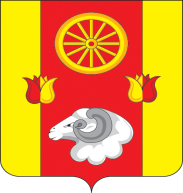 АДМИНИСТРАЦИЯПРИВОЛЬНЕНСКОГО СЕЛЬСКОГО ПОСЕЛЕНИЯПОСТАНОВЛЕНИЕ 15.02.2024 г.                                  п. Привольный                                      № 23В соответствии с постановлением Администрации Привольненского сельского поселения от 26.02.2018 № 22 «Об утверждении  Порядка  разработки, реализации и оценки эффективности муниципальных программ Привольненского сельского поселения», руководствуясь ст.30 Устава муниципального образования «Привольненское сельское поселение»,ПОСТАНОВЛЯЮ: 1. Утвердить отчет о реализации муниципальной программы Привольненского сельского поселения «Обеспечение качественными жилищно-коммунальными услугами населения Привольненского сельского поселения» за 2023 год согласно приложению.2. Настоящее постановление подлежит размещению на официальном сайте муниципального образования «Привольненское сельское поселение» в сети «Интернет».3. Контроль за выполнением постановления оставляю за собой.Глава Администрации Привольненского сельского поселения	                                                                В.Н.МироненкоПриложение к постановлениюАдминистрации Привольненскогосельского поселенияот 15.02.2024 № 23\\Отчет о реализации муниципальной программы «Обеспечение качественными жилищно-коммунальными услугами населения Привольненского сельского поселения » за 2023 год.Конкретные результаты реализации муниципальной программы,достигнутые за отчетный год.Муниципальная программа «Обеспечение качественными жилищно-коммунальными услугами населения Привольненского сельского поселения» была утверждена постановлением Администрации Привольненского  сельского поселения от 18.10.2018 № 82.Данная программа направлена на достижение следующих целей:-повышения качества и надежности предоставления жилищно-коммунальных услуг населению Привольненского сельского поселения;Задачи программы:Организация взаимодействия между предприятиями, организациями и учреждениями при решении вопросов благоустройства поселения;Приведение в качественное состояние элементов благоустройства населенных пунктов;Обеспечение бесперебойной подачи качественной питьевой воды от источника до потребителя;  Привлечение жителей к участию в решении проблем благоустройства населенных пунктов.В 2023 году для повышения уровня благоустройства территории, комфортности и чистоты в населенных пунктах, расположенных на территории поселения были проведены 9 общественных субботников, ликвидировано 3 несанкционированная свалки.             Сотрудниками администрации, учреждений культуры, школ  были приведены в порядок памятники, территории спортивных и детских площадок. Выполнена работа по противоклещевой обработке мест общего пользования. Проводилась работа по выявлению мест произрастания сорной и карантинной растительности. Была организована работа с населением  на вывоз мусора. Произведено техническое обслуживание сетей уличного освещения.На  сходах граждан регулярно проводилось информирование населения по вопросам коммунального хозяйства, о необходимости очистки придворовых территорий от мусора. На информационных стендах размещаются объявления по вопросам благоустройства. Раздавались памятки о содержании придворовых территорий в порядке, необходимости устранения нарушений.Перечень мероприятий реализации муниципальной программы выполненных и невыполненных в установленные сроки.	         Реализация  основных мероприятий муниципальной программы осуществляется в соответствии с планом реализации утвержденным Постановлением Администрации Привольненского сельского поселения от 28.12.2022 № 119.Для достижения намеченных целей программы предусматривалась реализация следующих основных мероприятий:Основное мероприятие 1.1 «Повышение качества и надежности коммунальных услуг». Основное мероприятие 1.2 «Поддержание объектов водопроводного хозяйства поселения в состоянии, соответствующем нормативным санитарным требованиям». Проведено 2 схода граждан, на которых проводилось информирование населения по вопросам коммунального хозяйства.Основное мероприятие 1.3 «Разработка проектно-сметной документации на капитальный ремонт скважин».Основное мероприятие 1.4 «Получение оценки достоверности определения стоимости проектных работ на проведение реконструкции внутрипоселковых водопроводных сетей».Основное мероприятие 1.5 «Установка водонапорных башен». Основное мероприятие 2.1 «Уличное освещение» Работы по техническому обслуживанию сетей уличного освещения выполнены в полном объеме. Проведены мероприятия по замене отработанных ламп уличного освещения в населенных пунктах, оплата электроэнергии за уличное освещение  производится в срок.Основное мероприятие 2.2 «Озеленение » исполнено  полном объеме, произведена посадка деревьев.Основное мероприятие 2.3 «Содержание мест захоронения» исполнено  полном объеме, проведены субботники силами администрации по уборке кладбища 2 раза в год, произведены косметические и текущие ремонты памятников.Основное мероприятие 2.4 «Прочее благоустройство» исполнено не в полном объеме. Основное мероприятие 2.5  «Другие вопросы в области жилищно-коммунального хозяйства».Основное мероприятие 3.1  «Межевание земельных участков».        Описание результатов реализации основных мероприятий подпрограмм в 2023 году приведены в Таблице 2 к настоящему отчету.Данные об  использовании бюджетных ассигнованийи внебюджетных средств на выполнение мероприятий муниципальной программы.Объем средств на реализацию муниципальной программы в 2023 году по плану составил 767,4 тыс. руб., израсходовано 719,7 тыс. руб. (93,8 %), в том числе за счет средств областного бюджета план - 0,0 тыс.руб., израсходовано 0,0 тыс.руб. (%). По подпрограмме 1 «Мероприятия в области коммунального хозяйства» план – 0,0 тыс. руб., фактически расходовано – 0,0 тыс. руб. (0%), в том числе за счет средств областного бюджета план-0,0 тыс.руб., израсходовано 0,0 тыс.руб. (0%). По подпрограмме 2 «Благоустройство» план составляет 767,4 тыс. руб., фактически расходы составили 719,4 тыс. руб. или 93,8%.По подпрограмме 3 «Межевание земельных участков» план составляет 0,0 тыс. руб., фактически расходы составили 0,0 тыс. руб. Сведения об использовании бюджетных ассигнований и внебюджетных средств на реализацию муниципальной программы данные о расходах федерального бюджета, областного бюджета, бюджетов района и поселения, внебюджетных источников отражены в Таблице 3 к настоящему отчету.Сведения о достижении значений показателей (индикаторов) муниципальной программы.Результативность реализации муниципальной программы определяется достижением плановых значений показателей (индикаторов).В 2023 году было запланировано достижение девяти показателей (индикаторов).По 5 показателям фактические значения соответствуют плановым.Показатель «Процент привлечения населения поселения к работам по благоустройству».Показатель «Процент привлечения предприятий и организаций поселения к работам по благоустройству».Показатель «Уровень благоустроенности поселения(обеспеченность поселения сетями наружного освещения, зелеными насаждениями, детскими игровыми и спортивными площадками)Сведения о достижении значений показателей (индикаторов) муниципальной программы приведены в Таблице 1 к настоящему отчету.Информация о внесенных ответственным исполнителем изменениях в муниципальную программу.В течение 2023 года ответственным исполнителем вносились изменения в муниципальную  программу Привольненского сельского поселения «Обеспечение качественными жилищно-коммунальными услугами населения Привольненского сельского поселения »:1. Постановлением Администрации Привольненского сельского поселения от 11.01.2023 № 3  «О внесении изменений в постановление Администрации Привольненского сельского поселения от 18.10.2018 № 82 «Об утверждении муниципальной программы «Обеспечение качественными жилищно-коммунальными услугами населения Привольненского сельского поселения». Причина изменений – корректировка бюджетных ассигнований в соответствии с решением Собрания депутатов Привольненского сельского поселения.2. Постановлением Администрации Привольненского сельского поселения от 30.03.2023 № 50 «О внесении изменений в постановление Администрации Привольненского сельского поселения от 18.10.2018 № 82 «Обеспечение качественными жилищно-коммунальными услугами населения Привольненского сельского поселения». Причиной изменений – уточнение объемов финансирования.3. Постановлением Администрации Привольненского сельского поселения от 23.06.2023 № 82 «О внесении изменений в постановление Администрации Привольненского сельского поселения от 18.10.2018 № 82 «Обеспечение качественными жилищно-коммунальными услугами населения Привольненского сельского поселения». Причиной изменений – уточнение объемов финансирования.4. Постановлением Администрации Привольненского сельского поселения от 21.07.2023 № 90 «О внесении изменений в постановление Администрации Привольненского сельского поселения от 18.10.2018 № 82 «Обеспечение качественными жилищно-коммунальными услугами населения Привольненского сельского поселения». Причиной изменений – уточнение объемов финансирования.5. Постановлением Администрации Привольненского сельского поселения от 28.12.2023 № 140 «О внесении изменений в постановление Администрации Привольненского сельского поселения от 18.10.2018 № 82 «Обеспечение качественными жилищно-коммунальными услугами населения Привольненского сельского поселения». Причиной изменений – уточнение объемов финансирования.Информация о результатах оценки бюджетной эффективности  муниципальной программыРеализация основных мероприятий муниципальной программы производилась за счет средств бюджета поселения.          В целях оценки эффективности реализации муниципальной программы в соответствии с утвержденной методикой была проведена оценка степени достижения целей и решения задач муниципальной программы в целом и ее подпрограмм,  степени соответствия запланированному уровню затрат и эффективности использования бюджетных ресурсов и  общей эффективности и результативности муниципальной программы.Оценка эффективности реализации муниципальной программы, цели (задачи) определяются по формуле:Оценка степени соответствия запланированному уровню затрат и эффективности использования средств  областного бюджетов и бюджета Привольненского сельского поселения ресурсного обеспечения муниципальной программы осуществляется путем сопоставления плановых и фактических объемов финансирования основных мероприятий муниципальной программы, представленных в таблице № 5 к муниципальной программе по каждому источнику ресурсного обеспечения. Данные показатели характеризуют уровень исполнения финансирования в связи с неполным исполнением мероприятий муниципальной программы в разрезе указанных источников и направлений финансирования.Уровень исполнения финансирования по муниципальной программы в целом определяется по формуле:                                                            Фф                                            Уэф = ----------, =719,7/767,4х100%=93,8 %                                                         Фп	где:Уэф – уровень исполнения финансирования муниципальной программы за отчетный период, процентов;Фф – фактически израсходованный объем средств, направленный на реализацию мероприятий муниципальной программы, тыс. рублей;Фп – плановый объем средств на соответствующий отчетный период, тыс. рублей.Уровень исполнения финансирования представляется целесообразным охарактеризовать следующим образом:высокий (E   95%);удовлетворительный (E   75%);неудовлетворительный (если процент освоения средств не отвечает приведенным выше уровням, уровень исполнения финансирования признается неудовлетворительным).Оценка степени исполнения финансирования 93,8% «удовлетворительная».Информация о реализации мер муниципальногорегулирования.Меры муниципального регулирования, а также предлагаемые к реализации в текущем и плановом периоде  не планировались.Предложения по дальнейшей реализации муниципальной программы.Муниципальная программа вносит определенный вклад в социально-экономическое развитие Привольненского сельского поселения: выполняются работы по обеспечению качественными жилищно-коммунальными услугами населения поселения.Для достижения ожидаемых результатов реализации муниципальной программы необходима ее дальнейшая реализация. Постановлением Администрации Привольненского сельского поселения от 27.12.2023 № 129 утвержден план реализации муниципальной программы на 2024 год.Таблица 1Сведения о достижении значений показателей (индикаторов)<1> Приводится фактическое значение индикатора или показателя за год, предшествующий отчетному.Таблица 2Сведенияо степени выполнения основных мероприятий подпрограмм муниципальной программы «Обеспечение качественными жилищно-коммунальными услугами населения Привольненского сельского поселения»Таблица 3Сведения  об использовании федерального бюджета, областного бюджета, бюджета района, бюджета поселения и внебюджетных источников на реализацию муниципальной программы «Обеспечение качественными жилищно-коммунальными услугами населения Привольненского сельского поселения» за  2023 г.Об утверждении отчета о реализации муниципальной программы «Обеспечение качественными жилищно-коммунальными услугами населения Привольненского сельского поселения»  за 2023 год № п/пПоказатель     
 (индикатор)    
 (наименование)Ед.измеренияЗначения показателей (индикаторов) 
муниципальной программы,     
подпрограммы муниципальной    
программыЗначения показателей (индикаторов) 
муниципальной программы,     
подпрограммы муниципальной    
программыЗначения показателей (индикаторов) 
муниципальной программы,     
подпрограммы муниципальной    
программыОбоснование отклонений  
 значений показателя    
 (индикатора) на конец   
 отчетного года       
(при наличии)№ п/пПоказатель     
 (индикатор)    
 (наименование)Ед.измерения2022 год2023 год2023 годОбоснование отклонений  
 значений показателя    
 (индикатора) на конец   
 отчетного года       
(при наличии)№ п/пПоказатель     
 (индикатор)    
 (наименование)Ед.измерения2022 годпланфактОбоснование отклонений  
 значений показателя    
 (индикатора) на конец   
 отчетного года       
(при наличии)1234567Муниципальная программа    «Обеспечение качественными жилищно-коммунальными услугами населения Привольненского сельского поселения»                                      Муниципальная программа    «Обеспечение качественными жилищно-коммунальными услугами населения Привольненского сельского поселения»                                      Муниципальная программа    «Обеспечение качественными жилищно-коммунальными услугами населения Привольненского сельского поселения»                                      Муниципальная программа    «Обеспечение качественными жилищно-коммунальными услугами населения Привольненского сельского поселения»                                      Муниципальная программа    «Обеспечение качественными жилищно-коммунальными услугами населения Привольненского сельского поселения»                                      Муниципальная программа    «Обеспечение качественными жилищно-коммунальными услугами населения Привольненского сельского поселения»                                      Муниципальная программа    «Обеспечение качественными жилищно-коммунальными услугами населения Привольненского сельского поселения»                                      1. процент привлечения населения поселения к работам по благоустройствупроцент85,085,085,02.процент привлечения предприятий и организаций поселения к работам по благоустройствупроцент---3. уровень  благоустроенности поселения (обеспеченность поселения сетями наружного освещения, зелёными насаждениями, детскими игровыми и спортивными площадками).процент---4. уровень износа коммунальной инфраструктурыпроцент---Подпрограмма 1  «Мероприятия в области коммунального хозяйства»Подпрограмма 1  «Мероприятия в области коммунального хозяйства»Подпрограмма 1  «Мероприятия в области коммунального хозяйства»Подпрограмма 1  «Мероприятия в области коммунального хозяйства»Подпрограмма 1  «Мероприятия в области коммунального хозяйства»Подпрограмма 1  «Мероприятия в области коммунального хозяйства»Подпрограмма 1  «Мероприятия в области коммунального хозяйства»1.1.уровень износа коммунальной инфраструктурыпроцент85,485,485,4-1.2.доля водопроводных сетей, нуждающихся в заменепроцент40,941,8 41,8Подпрограмма 2 «Благоустройство»Подпрограмма 2 «Благоустройство»Подпрограмма 2 «Благоустройство»Подпрограмма 2 «Благоустройство»Подпрограмма 2 «Благоустройство»Подпрограмма 2 «Благоустройство»Подпрограмма 2 «Благоустройство»2.1процент привлечения населения поселения к работам по благоустройствупроцент85,085,085,02.2процент привлечения предприятий и организаций поселения к работам по благоустройствупроцент95,995,995,92.3уровень  благоустроенности поселения (обеспеченность поселения сетями наружного освещения, зелёными насаждениями, детскими игровыми и спортивными площадками).процент76,076,076,0Подпрограмма 3 «Межевание земельных участков»Подпрограмма 3 «Межевание земельных участков»Подпрограмма 3 «Межевание земельных участков»Подпрограмма 3 «Межевание земельных участков»Подпрограмма 3 «Межевание земельных участков»Подпрограмма 3 «Межевание земельных участков»Подпрограмма 3 «Межевание земельных участков»3.1процент мероприятий по землеустройству и землепользованиюпроцент95,095,095,0№ п/пНаименование основного мероприятия подпрограммы, мероприятия Ответственный исполнительзаместитель руководителя ОИВ/ФИО)Ответственный исполнительзаместитель руководителя ОИВ/ФИО)Плановый срокПлановый срокФактический срокФактический срокРезультатыРезультатыПроблемы, возникшие в ходе реализации мероприятия № п/пНаименование основного мероприятия подпрограммы, мероприятия Ответственный исполнительзаместитель руководителя ОИВ/ФИО)Ответственный исполнительзаместитель руководителя ОИВ/ФИО)начала реализацииокончания реализацииначала реализацииокончания реализациизапланированныедостигнутыеПроблемы, возникшие в ходе реализации мероприятия 123345678910Подпрограмма 1 муниципальной программы «Мероприятия в области  коммунального хозяйства»Подпрограмма 1 муниципальной программы «Мероприятия в области  коммунального хозяйства»Подпрограмма 1 муниципальной программы «Мероприятия в области  коммунального хозяйства»Подпрограмма 1 муниципальной программы «Мероприятия в области  коммунального хозяйства»Подпрограмма 1 муниципальной программы «Мероприятия в области  коммунального хозяйства»Подпрограмма 1 муниципальной программы «Мероприятия в области  коммунального хозяйства»Подпрограмма 1 муниципальной программы «Мероприятия в области  коммунального хозяйства»Подпрограмма 1 муниципальной программы «Мероприятия в области  коммунального хозяйства»Подпрограмма 1 муниципальной программы «Мероприятия в области  коммунального хозяйства»Подпрограмма 1 муниципальной программы «Мероприятия в области  коммунального хозяйства»Подпрограмма 1 муниципальной программы «Мероприятия в области  коммунального хозяйства»1.1Основное мероприятие «Мероприятия по повышению качества и надежности коммунальных услуг и  поддержанию объектов водопроводного хозяйства поселения в состоянии, соответствующем нормативным и санитарным требованиям»Основное мероприятие «Мероприятия по повышению качества и надежности коммунальных услуг и  поддержанию объектов водопроводного хозяйства поселения в состоянии, соответствующем нормативным и санитарным требованиям»Глава администрации01.01.202331.12.202301.01.202331.12.2023Снижение уровня износа объектов коммунальной инфраструктуры. Повышение качества и надежности коммунальных услуг.Повышение качества и надежности коммунальных услуг. -Подпрограмма 2 муниципальной программы «Благоустройство»Подпрограмма 2 муниципальной программы «Благоустройство»Подпрограмма 2 муниципальной программы «Благоустройство»Подпрограмма 2 муниципальной программы «Благоустройство»Подпрограмма 2 муниципальной программы «Благоустройство»Подпрограмма 2 муниципальной программы «Благоустройство»Подпрограмма 2 муниципальной программы «Благоустройство»Подпрограмма 2 муниципальной программы «Благоустройство»Подпрограмма 2 муниципальной программы «Благоустройство»Подпрограмма 2 муниципальной программы «Благоустройство»Подпрограмма 2 муниципальной программы «Благоустройство»2.1Основное мероприятие «Уличное освещение»Главный специалистадминистрации по вопросам ЖКХ Сарычева И.А.Главный специалистадминистрации по вопросам ЖКХ Сарычева И.А.01.01.202331.12.202301.01.202331.12.2023Надлежащее содержание территорий поселения, объектов благоустройства и уличного освещенияПроизведена замена отработанных ламп, и тек. ремонт фонарей-2.2Основное мероприятие «Озеленение»Главный специалистадминистрации по вопросам ЖКХ Сарычева И.А.Главный специалистадминистрации по вопросам ЖКХ Сарычева И.А.01.01.202331.12.202301.01.202331.12.2023Надлежащее содержание территорий поселения и озелененияДля повышения уровня комфортности и чистоты в населенных пунктах, расположенных на территории поселения были проведены  субботники, высажены цветы, саженцы-2.3Основное мероприятие «Содержание мест захоронения» Главный специалистадминистрации по вопросам ЖКХ Сарычева И.А.Главный специалистадминистрации по вопросам ЖКХ Сарычева И.А.01.01.202331.12.202301.01.202331.12.2023Надлежащее содержание кладбищаСотрудниками администрации проведены субботники по уборке кладбища, проведена работа по противоклещевой обработке. Работал рабочий по уборке кладбища 2.4Основное мероприятие «Прочее благоустройство» Главный специалистадминистрации по вопросам ЖКХ Сарычева И.А.Главный специалистадминистрации по вопросам ЖКХ Сарычева И.А.01.01.202331.12.202301.01.202331.12.2023Надлежащее содержание территорий поселения, объектов благоустройстваПроводится работа по выявлению мест произрастания сорной и карантинной растительности.На  сходах граждан проводилось информирование населения по вопросам благоустройства территории поселения, содержания придворовых территорий в порядке. На информационных стендах размещались объявления по вопросам благоустройства. -Подпрограмма 3. «Межевание земельных участков»Подпрограмма 3. «Межевание земельных участков»Подпрограмма 3. «Межевание земельных участков»Подпрограмма 3. «Межевание земельных участков»Подпрограмма 3. «Межевание земельных участков»Подпрограмма 3. «Межевание земельных участков»Подпрограмма 3. «Межевание земельных участков»Подпрограмма 3. «Межевание земельных участков»Подпрограмма 3. «Межевание земельных участков»Подпрограмма 3. «Межевание земельных участков»Подпрограмма 3. «Межевание земельных участков»3.1Основное мероприятие 3.1Межевание земельных участковГлавный специалистземлеустроитель Ольховская С.Л.Главный специалистземлеустроитель Ольховская С.Л.01.01.202331.12.202301.01.202331.12.2023Надлежащее содержание территорий поселения, земельных участковНадлежащее содержание территорий поселения, земельных участковСтатусНаименование       
муниципальной   
 программы, подпрограммы 
муниципальной     
программы,основного мероприятияИсточники финансированияОбъем   
расходов, предусмотренных муниципальной программой 
(тыс. руб.)Фактические 
расходы (тыс. руб.) 12345Муниципальная
программа      «Обеспечение качественными жилищно-коммунальными услугами населения Привольненского сельского поселения»всего                 767,4719,7Муниципальная
программа      «Обеспечение качественными жилищно-коммунальными услугами населения Привольненского сельского поселения»федеральный бюджет--Муниципальная
программа      «Обеспечение качественными жилищно-коммунальными услугами населения Привольненского сельского поселения»областной бюджет  0,00,0Муниципальная
программа      «Обеспечение качественными жилищно-коммунальными услугами населения Привольненского сельского поселения»бюджет района--Муниципальная
программа      «Обеспечение качественными жилищно-коммунальными услугами населения Привольненского сельского поселения»бюджет поселения767,4719,7Муниципальная
программа      «Обеспечение качественными жилищно-коммунальными услугами населения Привольненского сельского поселения»внебюджетные источники--Подпрограмма 1 «Мероприятия в области коммунального хозяйства»всего                 0,00,0Подпрограмма 1 «Мероприятия в области коммунального хозяйства»федеральный бюджет--Подпрограмма 1 «Мероприятия в области коммунального хозяйства»областной бюджет  0,00,0Подпрограмма 1 «Мероприятия в области коммунального хозяйства»бюджет района--Подпрограмма 1 «Мероприятия в области коммунального хозяйства»бюджет поселения0,00,0Подпрограмма 1 «Мероприятия в области коммунального хозяйства»внебюджетные источники--Основное мероприятие 1.1Основное мероприятие «Повышение качества и надежности коммунальных услуг»всего                 0,0-Основное мероприятие 1.1Основное мероприятие «Повышение качества и надежности коммунальных услуг»федеральный бюджет--Основное мероприятие 1.1Основное мероприятие «Повышение качества и надежности коммунальных услуг»областной бюджет  0,00,0Основное мероприятие 1.1Основное мероприятие «Повышение качества и надежности коммунальных услуг»бюджет района--Основное мероприятие 1.1Основное мероприятие «Повышение качества и надежности коммунальных услуг»бюджет поселения0,00,0Основное мероприятие 1.1Основное мероприятие «Повышение качества и надежности коммунальных услуг»внебюджетные источники--Основное мероприятие 1.1Основное мероприятие «Повышение качества и надежности коммунальных услуг»внебюджетные источники--Основное мероприятие 1.2Основное мероприятие «Установка водонапорных башен»всего                 0,00,0Основное мероприятие 1.2Основное мероприятие «Установка водонапорных башен»федеральный бюджет--Основное мероприятие 1.2Основное мероприятие «Установка водонапорных башен»областной бюджет  --Основное мероприятие 1.2Основное мероприятие «Установка водонапорных башен»бюджет района--Основное мероприятие 1.2Основное мероприятие «Установка водонапорных башен»бюджет поселения0,00,0Основное мероприятие 1.2Основное мероприятие «Установка водонапорных башен»внебюджетные источники--Основное мероприятие 1.2Основное мероприятие «Установка водонапорных башен»внебюджетные источники--Подпрограмма 2«Благоустройство»всего                 767,4719,7Подпрограмма 2«Благоустройство»федеральный бюджет--Подпрограмма 2«Благоустройство»областной бюджет  --Подпрограмма 2«Благоустройство»бюджет района--Подпрограмма 2«Благоустройство»бюджет поселения767,4719,7Подпрограмма 2«Благоустройство»внебюджетные источники--Основное мероприятие 2.1«Уличное освещении»всего                 356,6322,1Основное мероприятие 2.1«Уличное освещении»федеральный бюджет--Основное мероприятие 2.1«Уличное освещении»областной бюджет  --Основное мероприятие 2.1«Уличное освещении»бюджет района--Основное мероприятие 2.1«Уличное освещении»бюджет поселения356,6322,1Основное мероприятие 2.1«Уличное освещении»внебюджетные источники--Основное мероприятие 2.2«Озеленение»всего                 --Основное мероприятие 2.2«Озеленение»федеральный бюджет--Основное мероприятие 2.2«Озеленение»областной бюджет  --Основное мероприятие 2.2«Озеленение»бюджет района--Основное мероприятие 2.2«Озеленение»бюджет поселения--Основное мероприятие 2.2«Озеленение»внебюджетные источники--Основное мероприятие 2.3«Содержание мест захоронения»всего                 35,024,4Основное мероприятие 2.3«Содержание мест захоронения»федеральный бюджетОсновное мероприятие 2.3«Содержание мест захоронения»областной бюджет  --Основное мероприятие 2.3«Содержание мест захоронения»бюджет района--Основное мероприятие 2.3«Содержание мест захоронения»бюджет поселения35,024,4Основное мероприятие 2.3«Содержание мест захоронения»внебюджетные источники--Основное мероприятие 2.4«Прочее благоустройство»всего                 375,8373,2Основное мероприятие 2.4«Прочее благоустройство»федеральный бюджет--Основное мероприятие 2.4«Прочее благоустройство»областной бюджет  --Основное мероприятие 2.4«Прочее благоустройство»бюджет района--Основное мероприятие 2.4«Прочее благоустройство»бюджет поселения375,8373,2Основное мероприятие 2.4«Прочее благоустройство»внебюджетные источники--Подпрограмма 3«Межевание земельных участков»всего                 0,00,0Подпрограмма 3федеральный бюджет--Подпрограмма 3областной бюджет  --Подпрограмма 3бюджет района--Подпрограмма 3бюджет поселения0,00,0Подпрограмма 3внебюджетные источники--